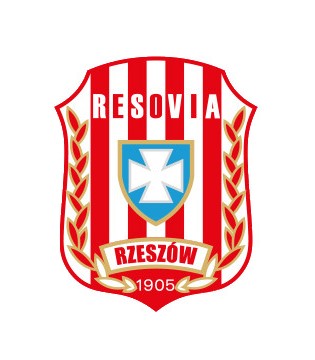 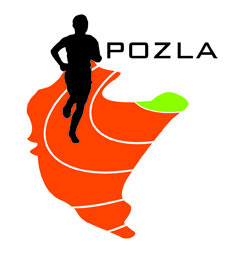 PROJEKT
PROGRAMU MINUTOWEGO
UWAGA!- biegi finałowe na 60m ppł K i M tylko dla kategorii U18, U20 i senior (U16 – tylko 1 bieg)- trenerzy proszeni są o zgłaszanie w biurze zawodów, zaraz po zakończeniu biegów na 60m K i M, ewentualnych wycofań z biegów finałowych!- na bieżnię rozgrzewkową wchodzą jedynie zawodnicy rozpoczynający rozgrzewkę (w stroju sportowym), zakaz jedzenia i oraz zakaz leżenia w strefie rozgrzewkowej- szatnie służą jako przebieralnie, organizator nie ponosi odpowiedzialności za rzeczy pozostawione- na bieżni przebywają jedynie zawodnicy biorący udział w danym momencie w konkurencji- trenerzy zawodników biorących udział w skoku wzwyż, mogą na czas konkursu wejść na bieżnię do strefy dla nich wyznaczonej, ale TYLKO W OBUWIU ZMIENNYM- w trakcie zawodów w holu wejściowym będzie umiejscowione stoisko gastronomiczne (kawa, herbata, ciepły posiłek) – ZAKAZ WNOSZENIA ZAKUPIONEGO TAM JEDZENIA NA TRYBUNY!- zakaz wchodzenia do strefy siłowni umiejscowionej na końcu bieżni rozgrzewkowej13:0060m ppł KTrójskok K i MTyczka K i MKula K13:2060m ppł M13:35800m K13:40800m M13:5060m ppł K - FINAŁ14:0560m ppł M - FINAŁ14:1560m KW dal M14:4560m MKula M15:101500m K15:2060m K FINAŁ A15:2360m K FINAŁ B15:3060m M FINAŁ AW dal K15:3360m M FINAŁ B15:40400m K15:55400m MWzwyż M16:05600m K16:15600m M16:30200m K17:00200m MWzwyż K17:351000m K17:401000m M17:50300m K18:10300m M